臺中市北區賴厝國民小學106學年度第2學期社團招生簡章主辦單位：學務處協辦單位：教務處、總務處、輔導室活動日期：107年3月5日(一)至107年6月16日(六)，計13週           4/2(兒童清明節，整週停課)。4/16-4/20(期中考週，整週停課)招生社團班別：五、報名方式：107/2/24(六)08:00起～至2/28(三)晚上11:59止，採網路報名六、報名網址：https://goo.gl/E2ZewR   (或至本校校網開啟連結)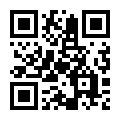 七、開課通知：3/2(五)發開課通知八、繳費說明：先不用繳費，將會於統計完畢後，再發繳費三聯單繳費。 九、退費說明：依臺中市國民小學辦理課外社團作業要點之退費基準辦理。十、報名育樂營活動之學生，上下課時間需由家長親自接送，以確保學童安全。報名問題請洽訓育組葉老師22302388＃723、體育組周老師22302388＃724賴厝國小學務處啟107.2社團名稱班別招生年級上課時間上課總時數招生人數收費上課地點備註請假專線弦樂社A班1-6年級週一下午1330-143015時3-5人5691音二教室需自備樂器。收費均含學費5571元+材料費120元。趙浩湘小姐
0923-139494弦樂社B班1-6年級週三下午1240-134015時3-5人5691音一教室需自備樂器。收費均含學費5571元+材料費120元。趙浩湘小姐
0923-139494弦樂社C班1-6年級週三下午1340-144015時3-5人5691音一教室需自備樂器。收費均含學費5571元+材料費120元。趙浩湘小姐
0923-139494弦樂社D班1-6年級週三下午1440-154015時3-5人5691音一教室需自備樂器。收費均含學費5571元+材料費120元。趙浩湘小姐
0923-139494弦樂社E班1-6年級週三下午1330-143015次3-5人5691音二教室需自備樂器。收費均含學費5571元+材料費120元。趙浩湘小姐
0923-139494弦樂社F班(新生班)1-6年級週一下午1430-153015時3-5人5691音二教室需自備樂器。收費均含學費5571元+材料費120元。趙浩湘小姐
0923-139494國樂社2-6年級週三下午1330-150013次10-15人舊生5000,新生3500音三教室教師休息室無需自備樂器譚  卉老師
0928-314858舞蹈社舞隊A班3-6年級週三下午1300-150013次10-25人2700韻律教室舊生廖淑如小姐0918-850183舞蹈社B班2-6年級週二、五上午07:40-08:3026次10-28人2700韻律教室舊生廖淑如小姐0918-850183舞蹈社C班(新、舊生)1-4年級週一下午1300-150013次10-28人2700韻律教室新生須配合購買粉色舞衣、舞鞋、水褲共930元廖淑如小姐0918-850183圍棋社A1班1-2年級週一上午0740-0830週五上午0740-083027次35人3000多功能一教室低年級周志中老師
0981-981478圍棋社B1班1-5年級週二上午0740-0830週五上午0740-083027次25人3000多功能一教室周志中老師
0981-981478圍棋社A2班1-6年級週一下午1300-150014次8人3000自然三教室周志中老師
0981-981478圍棋社B2班1-6年級週一下午1300-150014次18人3000多功能一教室周志中老師
0981-981478直排輪(曲棍球)社1~6年級週五上午7:40-8:3013次15-45人1050籃球場依程度分組上課。提供直排輪代購服務。若參加曲棍球課程，球桿費用1000元。鄭詠翰老師
0972-919198電腦遊戲創客社A班
(Kudo遊戲班)4-6年級週二下午1630-173013(hr/次)15-25人2050電一教室學費1500元、材料費(含搖桿)550元張字和老師
0963-260924電腦遊戲創客社B班
(microbit遊戲與3D列印班)4-6年級週二下午1630-173013(hr/次)15-25人2500電二教室學費1500元、材料費1000元張字和老師
0963-260924電腦遊戲創客社C班
(OTTO遊戲機器人產出班)4-6年級週六上午0900-1200
 3/10、3/17、3/24、4/21、4/28、5/56次(共13hr第1次3hr,其餘2hr)15-25人3300電一教室學費1480元、材料費1820元張字和老師
0963-260924～ Hot！ ～火速報名，請翻閱背面～ Hot！ ～火速報名，請翻閱背面～ Hot！ ～火速報名，請翻閱背面～ Hot！ ～火速報名，請翻閱背面～ Hot！ ～火速報名，請翻閱背面～ Hot！ ～火速報名，請翻閱背面～ Hot！ ～火速報名，請翻閱背面～ Hot！ ～火速報名，請翻閱背面～ Hot！ ～火速報名，請翻閱背面～ Hot！ ～火速報名，請翻閱背面籃球社A班1-6年級週三下午14:00-16:0013*212-26人2200彩虹城堡四樓林右豪教練
0984-327006籃球社B班1-6年級週六上午9:30-11:3013*212-26人2200彩虹城堡四樓3/10-6/16上課 (3/31、4/7停課)劉世緯教練0934-002520足球社A班1-6年級週一下午15:10-16:40週四下午16:10-17:4013*415-45人2900大運動場陳明德老師0989890950足球社B班1-6年級週二下午16:10-17:40週五下午16:10-17:4013*415-45人2900大運動場陳明德老師0989890950足球社C班1-6年級週三下午13:30-15:3013*215-45人1400大運動場陳明德老師0989890950桌球A班1-6年級週一下午1500-1700週四下午1600-180052時15-80人3000桌球教室謝政諭教練0921-010513桌球B班1-6年級週二下午1600-1800週五下午1600-180052時15-80人3000桌球教室謝政諭教練0921-010513桌球C班1-6年級週三下午1300-160039時15-80人2300桌球教室謝政諭教練0921-010513桌球D班1-6年級週二上午0740-0830週五上午0740-083026時15-80人1500桌球教室謝政諭教練0921-010513說明：學生自報名繳費後至實際上課日前退出者，退還教師鐘點費及行政費之七成；自實際上課之日算起未逾全期三分之一者，退還教師鐘點費及行政費之半數。參加社團活動期間已逾全期三分之一者，不予退還。本期社團退費如下：3/5(含)前提出退社者，不收費3/12（含）前提出退費者，退7成3/13-4/20 提出退費者，退5成4/21以後提出退費者，不退費